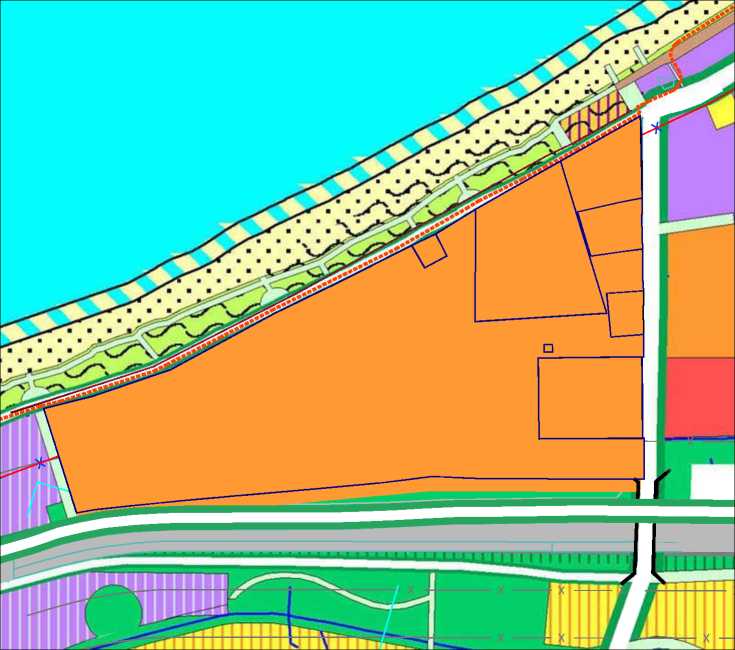 Условные обозначенияГраница земельного участкаЗона жилой среднеэтажной многоквартирной застройкиПроект внесения изменений в Генеральный план муниципального образования
"Зеленоградское городское поселение"Утверждаемая частьСхема границ функциональных зон с отображением параметров планируемого развития таких зон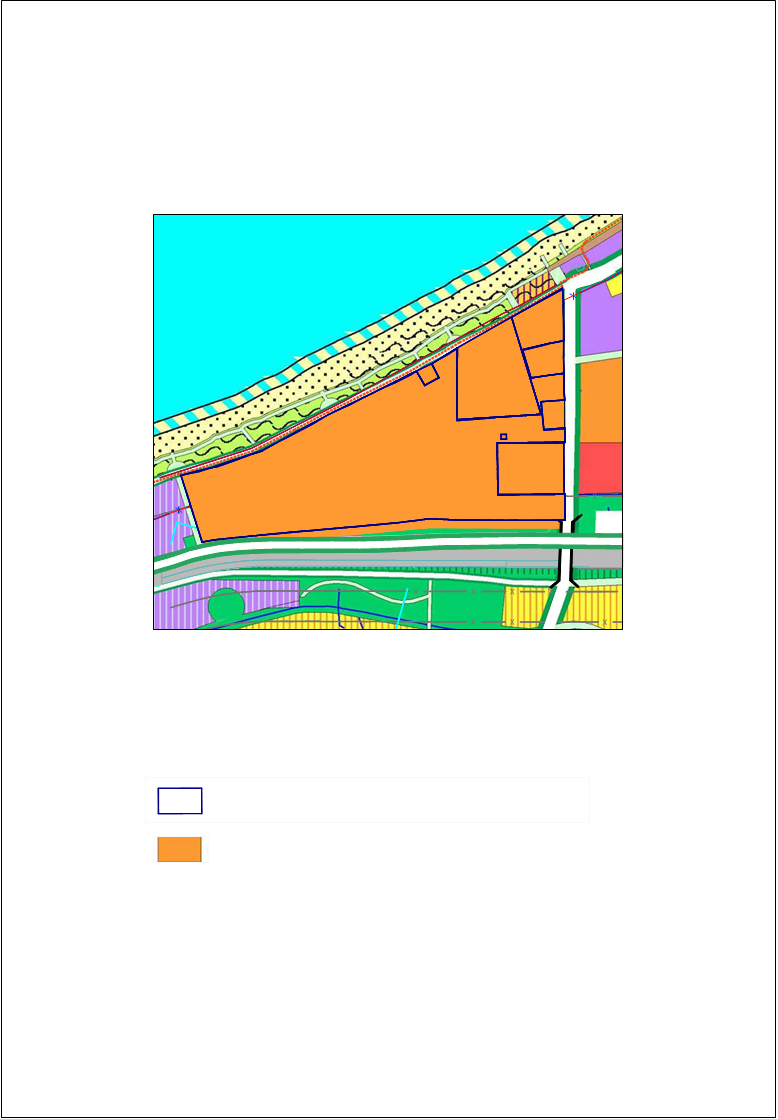 